FORM 00456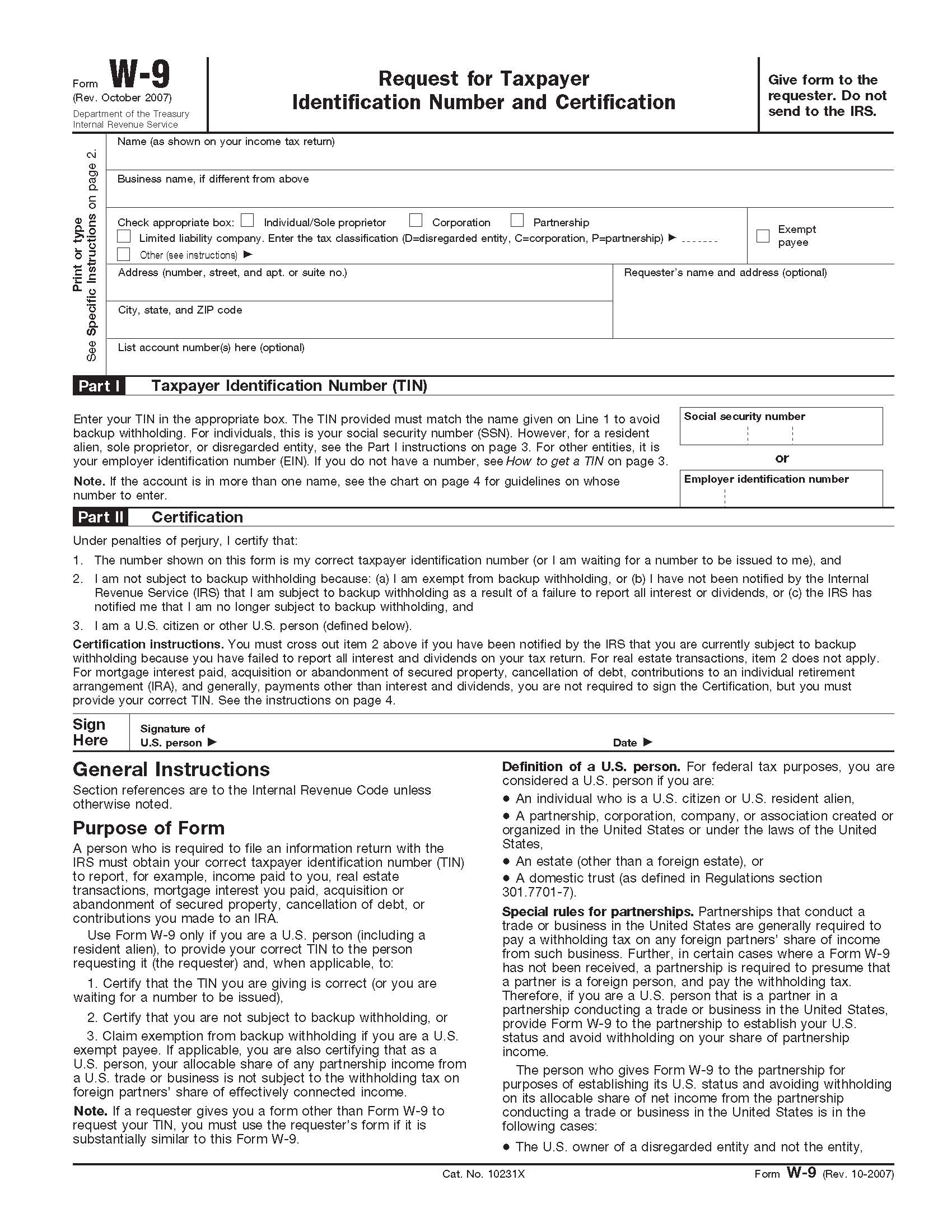 